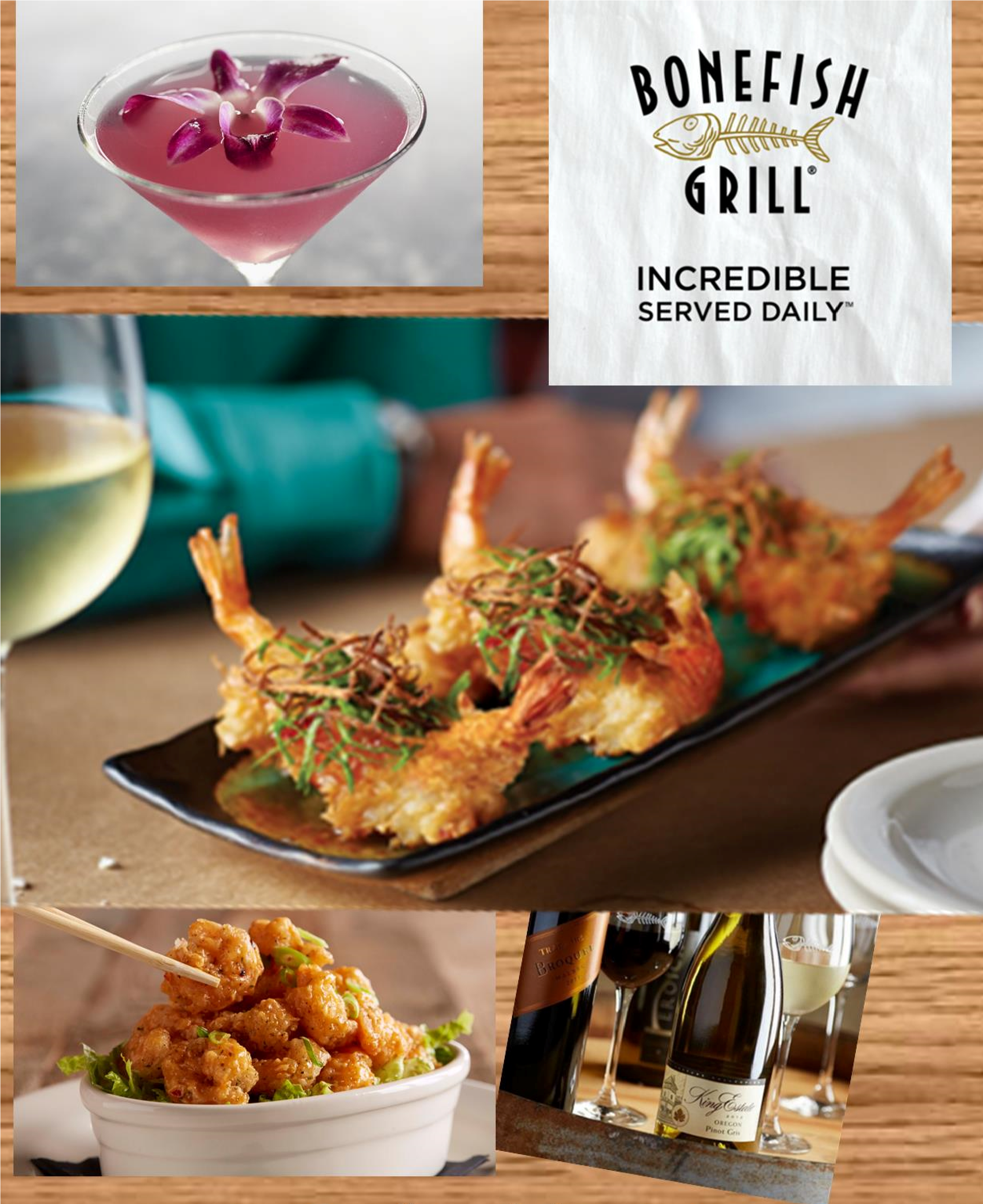 MENU I 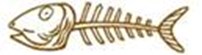 STARTERS TO SHAREBang Bang ShrimpSALAD COURSECLASSIC CAESAR SALAD | House-made Garlic Croutons ENTRÉES GRILLED ATLANTIC SALMON | with Lemon butter MEDITERRANEAN CHICKEN | Lime Tomato Garlic Sauce + Feta CheeseANGLER’S SIRLOIN STEAK | Perfect Medium Vegetarian OptionDESSERTSeasonal Inspired Dessert Included tea + fountain sodas $35 per person *Plus tax and gratuity Includes tea + fountain sodas                                            MENU II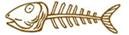 STARTERS TO SHARE                                                         Bang Bang Shrimp                                                                AND Wagyu Beef + Ginger PotstickersSALAD COURSEBONEFISH HOUSE SALAD | Citrus Herb VinaigretteENTRÉESSEASONAL INDULGENT FISH | with Lemon ButterDYNAMITE SHRIMP |Dynamite Aioli+ Feta Cheese CrumblesGRILLED PAN ASIAN CHICKEN |Sweet Soy Ginger Sauce + Mango Salsa + RiceGRILLED FILET MIGNON | Cooked to Perfect MediumVEGETARIAN OPTIONDESSERTSeasonal Inspired Dessert $40 per person*Plus tax and gratuityIncludes tea + fountain soda MENU III                                                      STARTERS TO SHARE                       Bang Bang Shrimp                               AND                                          Calamari or Wagyu Beef +Ginger Potstickers SALAD COURSESBONEFISH HOUSE SALAD | Citrus Herb VinaigretteCLASSIC CAESAR SALAD | House-made Garlic Croutons ENTRÉES LILY’S CHICKEN | Goat Cheese, Spinach, Artichokes + Basil Lemon Butter WILD ARCTIC IMPERIAL COD | Shrimp, Scallop, Crab Meat + Lemon ButterSCALLOP + SHRIMP SKEWER | with Lime Tomato Garlic SauceGRILLED FILET MIGNON | Cooked to Perfect MediumVEGETARIAN OPTIONDESSERTSEASONAL CRÈME BRULEE | Fresh Berries + Whipped Cream$45 per person*Plus tax and gratuityIncludes tea + fountain soda               MENU IV                                                      STARTERS TO SHARE |                                             Bang Bang Shrimp + Petit Maryland Crab CakesSALAD COURSESBONEFISH HOUSE SALAD | Citrus Herb VinaigretteCLASSIC CAESAR SALAD | House-made Garlic Croutons ENTRÉES |GRILLED CHILEAN SEA BASS | with Lemon Butter Sauce RHEA’S CHICKEN | Goat Cheese, Spinach, Artichoke, Sun -dried Tomatoes + Basil Lemon ButterSEASONAL INDULGENT FISH | with Lemon ButterGRILLED FILET MIGNON | Cooked to Perfect MediumVEGETARIAN OPTIONDESSERTSEASONAL CRÈME BRULEE | Fresh Berries + Whipped Cream$55.00 per person*Plus tax and gratuityIncludes tea + fountain sodas       MENU V                                                      STARTERS TO SHARE |                     Bang Bang Shrimp, Ahi Tuna Sashimi, Wagyu Beef + Ginger PotstickersSALAD COURSESBONEFISH HOUSE SALAD | Citrus Herb VinaigretteCLASSIC CAESAR SALAD | House-made Garlic Croutons ENTRÉES |CHILEAN SEA BASS IMPERIAL | with Lemon Butter Sauce FILET SURF + TURF | Cooked to Perfect Medium with Grilled ShrimpCHICKEN NEUWIRTH | Goat Cheese, Spinach, Artichoke, Sun- dried Tomatoes + Basil Lemon ButterSEASONAL INDULGENT FISH | with Lemon ButterVEGETARIAN OPTIONDESSERTSEASONAL CRÈME BRULEE | Fresh Berries + Whipped Cream$65.00 per person*Plus tax and gratuityIncludes tea + fountain sodasMENU VI                                                      STARTERS TO SHARE |                     Bang Bang Shrimp, Ahi Tuna Sashimi, Wagyu Beef + Ginger PotstickersSALAD COURSESBONEFISH HOUSE SALAD | Citrus Herb Vinaigrette CLASSIC CAESAR SALAD | House-made Garlic Croutons ENTRÉES |CHILEAN SEA BASS IMPERIAL | with Lemon Butter Sauce FILET SURF + TURF | Cooked to Perfect Medium with Grilled ShrimpCHICKEN NEUWIRTH | Goat Cheese, Spinach, Artichoke, Sun- dried Tomatoes + Basil Lemon ButterSEASONAL INDULGENT FISH | with Lemon ButterVEGETARIAN OPTIONDESSERTSEASONAL CRÈME BRULEE | Fresh Berries + Whipped Cream$85.00 per person*Plus tax and gratuityINCLUDES (2) glasses of signature wine, craft beer or house spirits Includes unlimited coffee, tea + fountain sodas    Beverage Selections$30-32 Per BottleEcco Domani Pinot Grigio, ItalyWilliam Hill Chardonnay, Central Coast, CAJacob’s Creek Moscato, AustraliaAvalon Cabernet Sauvignon, CAConcannon Pinot Noir, CAColumbia Crest Merlot, Washington$35-38 Per BottleKing Estate Pinot Gris, OregonKendall Jackson Chardonnay, CACharles & Charles Red Blend, Columbia Valley, WALouis Martini Cabernet Sauvignon, Sonoma Coast$49-59 Per BottleKim Crawford, Sauvignon BlancChalk Hill Chardonnay, Sonoma CoastConundrum Red Blend, CAHess “Allomi” Cabernet Sauvignon, Napa ValleyReserve Selections $65 per bottlePerrier Jouet “Grand Brut” Champagne, FranceCloudy Bay Sauvignon Blanc, New ZealandCakebread Cellars Chardonnay, Napa ValleyEstancia Meritage, Paso RoblesStag’s Leap Petite Syrah, Napa ValleySwanson Vineyards Merlot, Napa ValleyHall Cabernet Sauvignon, Napa Valley(All Wine Served in Private Rooms are by Bottle Only)Beer SelectionsCraft, Specialty, Import & Domestics:Blue Moon, Sam Adams Boston Lager, Sierra Nevada Torpedo IPA, Bud Light, Miller Lite, Coors Light, Michelob Ultra, Budweiser, Heineken, Corona Extra, Newcastle, Stella Artois, Sierra Nevada Pale Ale$5.00 per bottleOpen BarMartini’s range from $8.00 - $10.00 per martinsLiquor selection range from $8.00 - $12.00 per cocktailTo book, please contact- Robert Hughes 706-955-6552 Roberthughes@bonefishgrill.com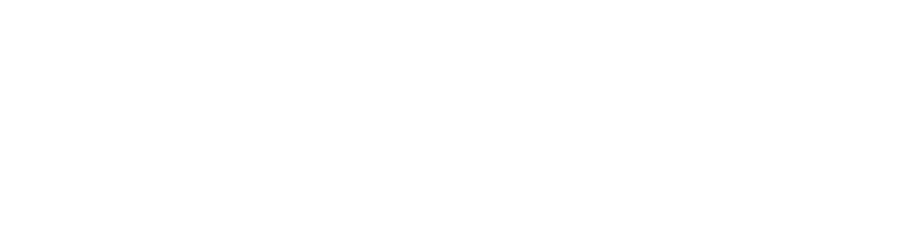 